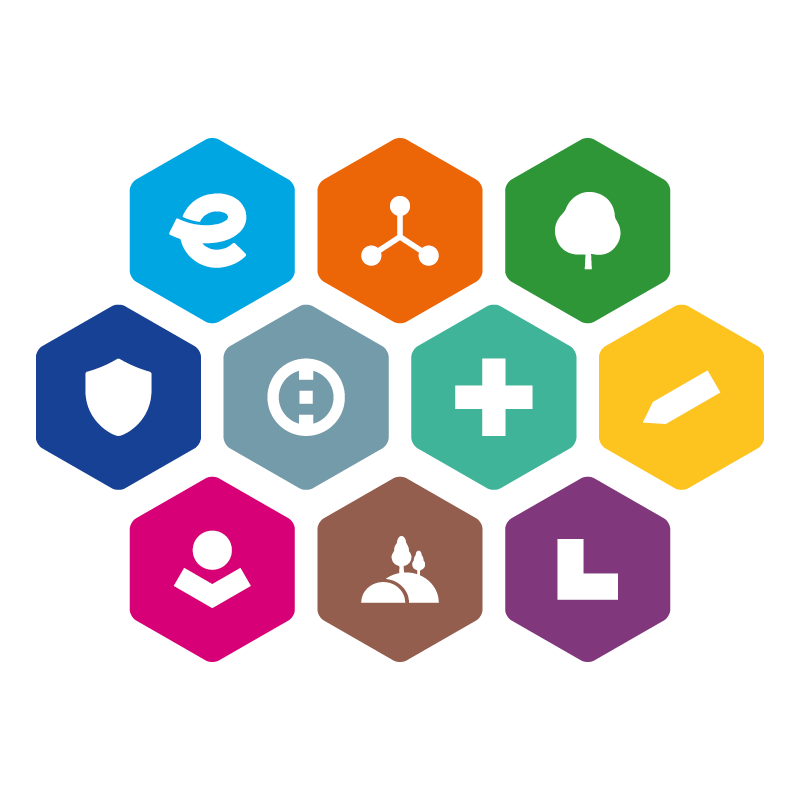 INTEGROVANÝ REGIONÁLNÍ OPERAČNÍ PROGRAM                2021–2027SPECIFICKÁ PRAVIDLA PRO ŽADATELE A PŘÍJEMCEPŘÍLOHA 7Vyjádření řídicího výboru ITI - vzor77. výzva IROP – Zelená infrastruktura (ITI) – SC 2.2 (MRR, PR)VERZE 1Vyjádření řídicího výboru ITI o souladu/nesouladu projektového záměru s integrovanou územní strategiíŘídicí výbor ITI (dále jen „ŘV ITI“) název nositele na svém jednání dne /DD.MM.RRRR/ konstatoval, že níže uvedený projektový záměr je v souladu/není v souladu s integrovanou územní strategií název nositele, opatřením programového rámce IROP č. xy, název opatření.Projektový záměr byl předložen na základě vyzvání nositele k zařazení projektu na seznam strategických projektů / výzvy nositele k předkládání projektových záměrů č. xy, název výzvy pro výzvu ŘO IROP č. 77 Zelená infrastruktura (ITI) – SC 2.2 (MMR, PR). Projektový záměr byl projednán v ŘV ITI.3. Vyjádření Řídicího výboru:Projektový záměr je/není doporučen ŘV ITI k realizaci v rámci integrované územní strategie název nositele, opatření programového rámce IROP č. xy, název opatření.OdůvodněníŘV ITI posoudil soulad projektového záměru s integrovanou územní strategií název nositele, programovým rámcem IROP a jeho přílohami dle stanovených kritérií a konstatuje: Projektový záměr a) je v souladu s integrovanou územní strategií.b) je v souladu integrovanou územní strategií, ale převyšuje alokaci na dané opatření a není možné vydat vyjádření o souladu s integrovanou územní strategií.c) není v souladu s integrovanou územní strategií.V ……………………….. dne …………………………            ……………………………………………                                                             Předseda ŘV (pověřený manažer ISg)Příloha:Projektový záměr (ve znění předloženém na ŘV ITI)NÁZEV PROJEKTOVÉHO ZÁMĚRUTYP PROJEKTU NÁZEV předkladatele Projektového záměruČíslo a název výzvy Řídicího orgánu IROP77. Zelená infrastruktura (ITI) – SC 2.2 (MMR, PR)Kategorie regionuČíslo a název opatření programového rámce IROP PŘEDPOKLÁDANÁ POŽADOVANÁ PODPORA Z EFRR v CZKCELKOVÉ ZPŮSOBILÉ VÝDAJE v CZKhODNOTY ZávaznÝCH indikátorŮ projektuUvést všechny relevantní indikátory a jejich cílové hodnoty Předpokládaný termín zahájení a ukončení projektuMM/RRRR – MM/RRRRPŘEDPOKLÁDANÝ (Nejzazší) termín pro předložení žádosti o PODPORU do Výzvy ŘO IROP pozn.: nejzazší termín pro předložení žádosti je současně i konečným datem platnosti vyjádření řídicího výboru.DD/MM/RRRR